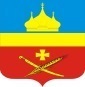 РоссияРостовская область  Егорлыкский районАдминистрация Егорлыкского сельского поселенияПОСТАНОВЛЕНИЕ«24» октября 2017 г.                             № 373                          ст. ЕгорлыкскаяОб определении специально отведенных мест, перечня помещений, предоставляемых для проведения встреч депутатов с избирателями, и порядка их предоставления.В соответствии с Федеральными законами от 8 мая 1994 года № 3-ФЗ «О статусе члена Совета Федерации и статусе депутата Государственной Думы Федерального Собрания Российской Федерации», от 6 октября 1999 года № 184-ФЗ «Об общих принципах организации законодательных (представительных) и исполнительных органов государственной власти субъектов Российской Федерации», от 6 октября 2003 года № 131-ФЗ «Об общих принципах организации местного самоуправления в Российской Федерации» руководствуясь частью 9 статьи 46 Устава муниципального образования «Егорлыкское сельское поселение», ПОСТАНОВЛЯЮ: 1. Определить специально отведенные места для проведения встреч депутатов Государственной Думы Федерального Собрания Российской Федерации, депутатов Законодательного Собрания Ростовской области, депутатов Собрания депутатов Егорлыкского районной, депутатов Собрания депутатов Егорлыкского сельского поселения с избирателями, согласно приложению 1 к настоящему постановлению.2. Определить перечень помещений, предоставляемых для проведения встреч депутатов Государственной Думы Федерального Собрания Российской Федерации, депутатов Законодательного Собрания Ростовской области, депутатов Собрания депутатов Егорлыкского районной, депутатов Собрания депутатов Егорлыкского сельского поселения с избирателями, согласно приложению 2 к настоящему постановлению.3. Определить порядок предоставления помещений, указанных в пунктах 1, 2 настоящего постановления, согласно приложению 3 к настоящему постановлению.4. Опубликовать настоящее постановление в информационном бюллетене  «Муниципальный вестник», разместить  на официальном сайте Администрации Егорлыкского сельского поселения.5.Настоящее постановление вступает в силу со дня его подписания. 6.Контроль за выполнением постановления оставляю за собой.Глава Егорлыкскогосельского поселения                                    		   И.И. ГулайПостановление вносит:специалист по правовой работе Приложение 1к постановлению АдминистрацииЕгорлыкского сельского поселенияот «24» октября 2017 года № 373 Специально отведенные местадля проведения встреч депутатов Государственной Думы Федерального Собрания Российской Федерации, депутатов Законодательного Собрания Ростовской области, депутатов Собрания депутатов Егорлыкского районной, депутатов Собрания депутатов Егорлыкского сельского поселения с избирателямих. Балабанов - площадка по ул. Центральная, 6;ст. Егорлыкская, ул. Ленина, 62 - территория возле МОУ ДОД Егорлыкский ЦВР;х. Зеркальный - площадка по ул. Пролетарская, 9;х. Изобильный, Заречная, 1 - территория перед зданием ОУ № 1;х. Прогресс, ул. Магистральная, 22, - территория перед зданием Егорлыкская нош № 5;х. Таганрогский, ул. Специалистов, 23 - территория перед зданием Балабановская оош № 13;х. Ютин, ул. Школьная, 17 - территория перед зданием Егорлыкская нош № 2.Приложение 2к постановлению АдминистрацииЕгорлыкского сельского поселенияот «24» октября 2017 года № 373Перечень помещений, предоставляемых для проведения встреч депутатов Государственной Думы Федерального Собрания Российской Федерации, депутатов Законодательного Собрания Ростовской области, депутатов Собрания депутатов Егорлыкского районной, депутатов Собрания депутатов Егорлыкского сельского поселения с избирателями   Приложение 3к постановлению АдминистрацииЕгорлыкского сельского поселенияот «24» октября 2017 года № 373 Порядокпредоставления помещений для проведения встреч депутатов с избирателями. 1. Настоящий порядок определяет условия предоставления помещений для проведения встреч депутатов с избирателями в соответствии с Федеральными законами от 8 мая 1994 года № 3-ФЗ «О статусе члена Совета Федерации и статусе депутата Государственной Думы Федерального Собрания Российской Федерации», от 6 октября 1999 года № 184-ФЗ «Об общих принципах организации законодательных (представительных) и исполнительных органов государственной власти субъектов Российской Федерации», от 6 октября 2003 года № 131-ФЗ «Об общих принципах организации местного самоуправления в Российской Федерации».2. Администрация Егорлыкского сельского поселения определяет перечень помещений, предоставляемых для проведения встреч депутатов Государственной Думы Федерального Собрания Российской Федерации, депутатов Законодательного Собрания Ростовской области, депутатов Собрания депутатов Егорлыкского районной, депутатов Собрания депутатов Егорлыкского сельского поселения с избирателями.3. Помещения, указанные в пункте 2 настоящего порядка, предоставляются на безвозмездной основе.4. Для предоставления помещения депутаты направляют заявку о выделении помещения для проведения встречи с избирателями в адрес руководителя организации,  учреждения, предприятия, на балансе которого находится помещение.5. В заявке указывается дата проведения мероприятия, его начало, продолжительность, примерное число участников, дата подачи заявки, данные ответственного за проведение мероприятия, его контактный телефон.6. Заявка о выделении помещения рассматривается руководителем организации, учреждения, предприятия в течение трех дней со дня подачи заявки с предоставлением заявителю соответствующего ответа.7. Помещения предоставляются по рабочим дням при условии, что это не помешает рабочему процессу. По выходным (праздничным) дням помещения предоставляются по согласованию с руководителем организации, учреждения, предприятия.№ п/пАдресБалансодержатель1Егорлыкский район, ст. Егорлыкская, пер. Грицика, 78 - зал заседаний Администрации Егорлыкского сельского поселенияАдминистрация Егорлыкского сельского поселения2Егорлыкский район, х. Прогресс, ул. Магистральная, 10 - Сельский клубАдминистрация Егорлыкского сельского поселения3Егорлыкский район, х. Ютин, ул. Школьная, 13 - Сельский клубАдминистрация Егорлыкского сельского поселения4Егорлыкский район, х. Изобильный, ул. Ростовская, 12 - Сельский дом культурыАдминистрация Егорлыкского сельского поселения5Егорлыкский район, х. Таганрогский, ул. Ленина, 40 - Сельский дом культурыАдминистрация Егорлыкского сельского поселения